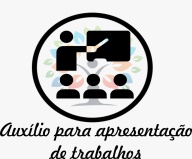 REQUERIMENTO DE SOLICITAÇÃO DE AUXÍLIO FINANCEIRO DO(A) AUTOR(A)  PARA APRESENTAÇÃO DE TRABALHOS EM EVENTOSEu, ........................................................................................................., autor (a) do trabalho e aluno (a) do Curso de .......................................................... da Universidade Estadual do Maranhão, São Luís, matrícula nº ..................., telefone       (  ) ....................., CPF nº  .........................., com conta corrente nº ...................., na agência nº....................., do Banco ......................,  vem mui respeitosamente requerer auxílio financeiro para participar do evento ................................................................................................................................. nacidade de ..........................., Estado de ........................., no período de ...../......../......... a ......./....../........., tendo por fundamento o art. 4º, alínea a, da Resolução 199/2015 – CAD/UEMA.N. TermosP. Deferimento_____________________, _______de____________de________.                                            Local_____________________________Assinatura do (a) aluno (a)OBSERVAÇÕES1. A CONTA BANCÁRIA DEVERÁ SER CONTA CORRENTE, ESTAR ATIVA E O ESTUDANTE DEVERÁ SER O TITULAR. 2. CASO O ESTUDANTE APRESENTE DADOS BANCÁRIOS INCORRETOS, CONTA INATIVA OU ENCERRADA, CONTA POUPANÇA, CONTA CONJUNTA OU EM NOME DE TERCEIROS, O AUXÍLIO NÃO SERÁ CONCEDICO.  